Информационное сообщениеО проведении научно-технического семинараГосударственное учреждение «Научно-исследовательский институт вооруженных сил Республики Беларусь» 24 апреля 2020 года проводит научно-технический «Проблемные вопросы разработки, производства и эксплуатации вооружения и военной техники (ВВТ)».На семинаре планируется обсудить следующие вопросы:Взаимодействие предприятий оборонного сектора экономики с Вооруженными Силами и организациями военной науки.Результаты научных исследований, проводимых в интересах разработки перспективных и модернизации существующих образцов ВВТ, а также совершенствование системы эксплуатации и технического обеспечения.Нормативное и методическое обеспечение разработки, производства, испытаний и эксплуатации ВВТ.К участию в работе семинара приглашаются:Представители Министерства обороны и других ведомств;Представители научных и учебных организаций и подразделений;Представители организаций и предприятий оборонного сектора экономики.Заявки и тезисы представителей БГУИР, будут подаваться централизованно отделом маркетинга и научных коммуникаций (ОМНК) НИЧ БГУИР. Для участия в семинаре необходимо до 30 марта 2020 года предоставить в ОМНК (216 каб. 1 корпус) необходимый пакет документов в отпечатанном виде (подписанный авторами), а также в электронном виде на e-mail: science@bsuir.by:Заявка об участии.Тезисы доклада.Экспертное заключение (при участии с докладом) о возможности открытого опубликования тезисов). Заявка об участии (оформляется в произвольной форме) должна содержать следующие сведения:ФИО.Должность, воинское звание, ученая степень и ученое звание.Название доклада (выступление с докладом, содокладчик, либо участие без доклада).Номер телефона и/или электронной почты.Полное наименование и почтовый адрес организации, номер телефона (факса), ФИО, должность руководителя организации (ректор БГУИР Богуш В.А.).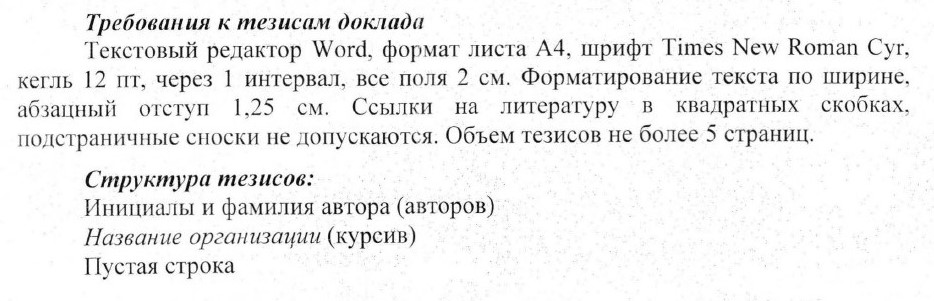 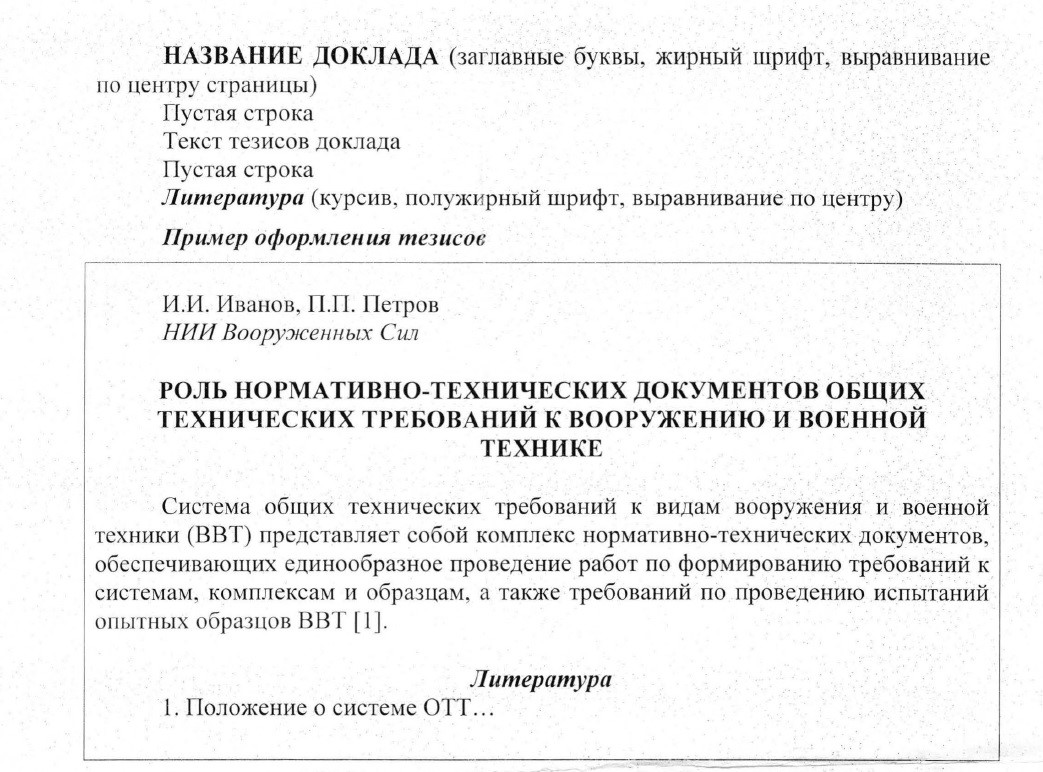 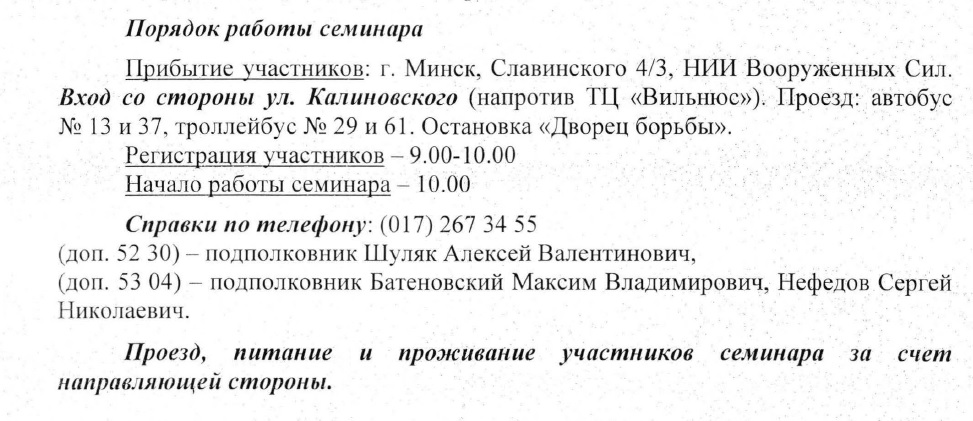 